MANUAIS DCC/PROPESQNº 2: INEXIGIBILIDADE DE LICITAÇÃO PARA AQUISIÇÃO DE MATERIAIS OU CONTRATAÇÃO DE SERVIÇOS COM FORNECEDOR EXCLUSIVO(Lei 8.666/93, art. 25, inc. I);InformaçõesIniciaisEste manual  contém as orientações para formação de Processos de Compras,feitas através de Inexigibilidade de Licitação, demateriais que são fornecidos por fornecedor exclusivo. As orientações seguem as leis e normas vigentes e aplicam-se a recursos de Convênios(Ex.: PROAP), Tesouro e Recursos diretamente arrecadados (Recursos Próprios).Para iniciar a solicitação é necessário cadastrar um processo eletrônico no Sistema SIPAC UFPE (https://sipac.ufpe.br/sipac/) no Módulo PROTOCOLO, conforme tela aseguir: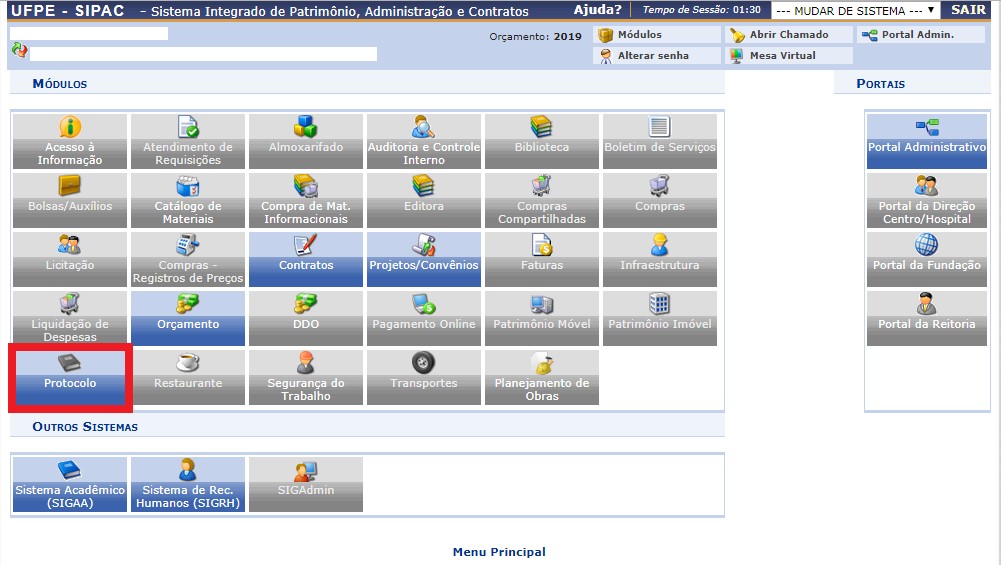 - Na opção “Menu” clicar em “Cadastrar Processo”. Em seguida, nos Dados Gerais do Processo, preencher da seguinte forma, em caso de AQUISIÇÃO DE MATERIAL: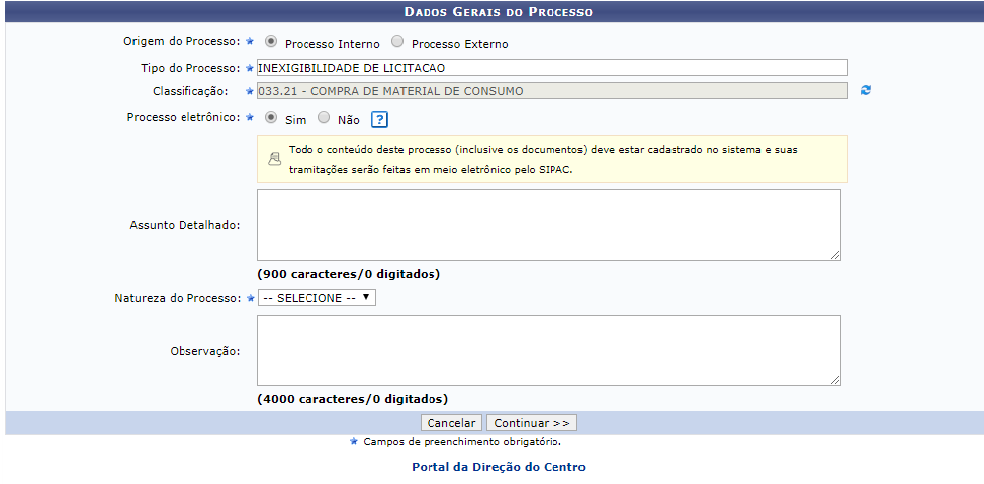 - Na opção “Menu” clicar em “Cadastrar Processo”. Em seguida, nos Dados Gerais do Processo, preencher da seguinte forma, em caso de CONTRATAÇÃO DE SERVIÇO: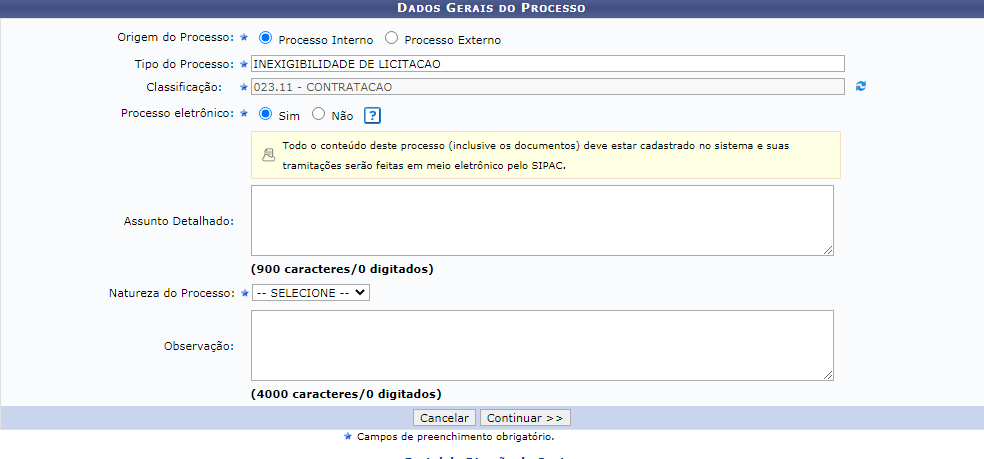 Após clicar em “Continuar” deverá ser inserida a documentação completa apresentada no item II a seguir.Composição do ProcessoEletrônico:Documentos Obrigatórios:Para os casos em que o valor da AQUISIÇÃO DE MATERIAL ultrapasse R$ 17.600,00, deve incluir também:Para os casos em que o valor da CONTRATAÇÃO DE SERVIÇO ultrapasse R$ 17.600,00, deve incluir também:Após inclusão dos documentos acima, clicar em “Continuar”, inserir os interessados e enviar para a Unidade de Destino:DIVISÃO DE CONTABILIDADE E CONVÊNIOS(11.17.06);OrdemTipo de DocumentoNaturezaAssuntoConteúdo1.OfícioOstensivoCompra de material de consumo / contratação- Solicitação da compra/serviço e autorização do Recurso a ser utilizado. (em casos de conserto de equipamento deve informar o nº do tombamento)- Deve ser assinado pelo coordenador ou Vice-coordenador do PPG, na ausência destes pelo diretor do centro.2.Documento de Formação de Demanda – DFDOstensivoCompra de material de consumo / contrataçãoPreenchimento detalhado deste documento, uma vez que ele substituirá o Projeto Básico no caso de Processos com valor até R$ 17.600,00, Formulário através dos linksMATERIAL: https://www.ufpe.br/documents/38958/961117/DFD+-Modelo+v6_2_material.doc/676486a6-17fc-4ce3-b131-408c5835e1a4SERVIÇO:https://www.ufpe.br/documents/38958/1406999/DFD_mod_04.doc3.Parecer TécnicoOstensivoCompra de Material de Consumo / contrataçãoJustificativa técnicaexplicando por que só esse material/serviço específico atende a necessidade (Que características ele tem que nenhum outro tem e porque essas cracterísticas são indispensáveis?)4.Propostas ComercialOstensivoCompra de Material de Consumo / contrataçãoSe  for empresa estrangeira anexar proforma invoice. 5.ComprovanteOstensivoCompra de Material de Consumo / contrataçãoAnexar documento de comprobatório de exclusividade (Ex.: da junta comercial). Incluir em Assunto detalhado: Documento comprobatório de exclusividade6.ComprovanteOstensivoCompra de Material de Consumo / contrataçãoAnexar cópia de, no mínimo, 3 notas fiscas de venda do mesmo material / prestação do mesmo serviço  para outros Órgãos ou Empresas. Incluir em Assunto detalhado: Cópia de nota fiscal7.Certidão NegativaOstensivoCompra de Material de Consumo/ contrataçãoIncluir em Assunto detalhado: CND CONJUNTA(Receita e INSS)http://servicos.receita.fazenda.gov.br/Servicos/certidao/CNDConjuntaInter/InformaNICertidao.asp?tipo=1Se  for empresa estrangeira é dispensável.8.Certificado de Regularidade do FGTS – CRFOstensivoCompra de Material de Consumo/ contrataçãohttps://consulta-crf.caixa.gov.br/consultacrf/pages/consultaEmpregador.jsfSe  for empresa estrangeira é dispensável.9.Certidao Negativa De Debitos TrabalhistasOstensivoCompra de Material de Consumo/ contrataçãohttp://www.tst.jus.br/certidaoSe  for empresa estrangeira é dispensável.10.Certidão NegativaOstensivoCompra de Material de Consumo/ contrataçãoIncluir em Assunto detalhado: CND MUNICIPALPedir à Empresa.Se  for empresa estrangeira é dispensável.11.Certidão NegativaOstensivoCompra de Material de Consumo/ contrataçãoIncluir em Assunto detalhado: CND ESTADUALPedir à Empresa.Se  for empresa estrangeira é dispensável.12.CONSULTA CONSOLIDADA DE PESSOA JURIDICA (TCU, CEIS E CNJ)OstensivoCompra de Material de Consumo/ contrataçãohttps://certidoes-apf.apps.tcu.gov.br/Se  for empresa estrangeira é dispensável.13.Declaração OstensivoCompra de Material de Consumo/ contrataçãoIncluir em Assunto detalhado: Declaração de cumprimento aos termos da Lei 9.854/99(Que não emprega menor).Pedir à Empresa.Se  for empresa estrangeira é dispensável.14.Declaração OstensivoCompra de Material de Consumo/ contrataçãoIncluir em Assunto detalhado: Declaração que não possui impedimento para contratar com a Administração.Pedir à Empresa.Se  for empresa estrangeira é dispensável.15.CADINOstensivoCompra de Material de Consumo/ contrataçãoCom a PROPESQSe  for empresa estrangeira é dispensável.16.SICAFOstensivoCompra de Material de Consumo/ contrataçãoCom a PROPESQSe  for empresa estrangeira é dispensável.OrdemTipo de DocumentoNaturezaAssuntoConteúdo17.Projeto básicoOstensivoCompra de Material de ConsumoModelo através do link: https://www.ufpe.br/progest/orientacoesOrdemTipo de DocumentoNaturezaAssuntoConteúdo17.Projeto básicoOstensivoContrataçãoModelo através do link: https://www.ufpe.br/progest/orientacoes18.Estudo PreliminarOstensivoContrataçãoModelo através do link: https://www.ufpe.br/progest/orientacoes19.Mapa de RiscoOstensivoContrataçãoModelo através do link: https://www.ufpe.br/progest/orientacoes